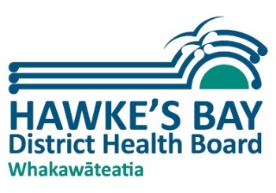 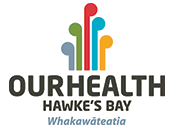 Calendar of Health & Disability Awareness Events Hawke’s Bay 20222017Contact for resources:  Wendi Wolfen-Duvall – Health Education Resources/Authorised ProviderMonday, Tuesday, Thursday & Friday 07.00 – 12.00Email  resources@hbdhb.govt.nz Phone  06 834 1815 ext 4162  Visit  Napier Health, 76 Wellesley Road, Napier To view and order Ministry of Health & Health Promotion Agency resources go to: www.healthed.govt.nzWhilst every effort has been made to ensure dates are correct HBDHB accepts no liability for the accuracy of dates or contents enclosed in the calendar.  Some events may be cancelled due to COVID-19.  For more information about each event please contact the relevant organisation through their website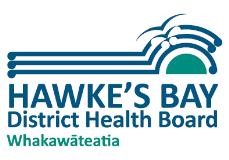 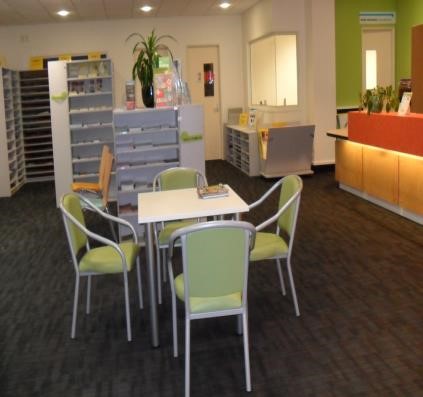 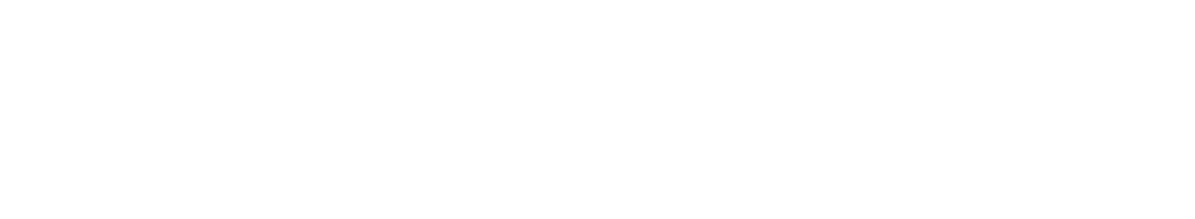 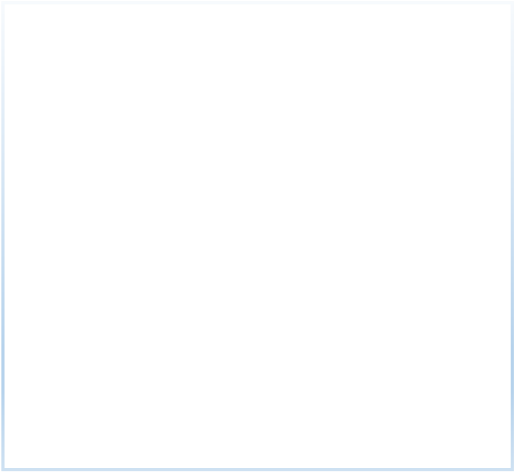 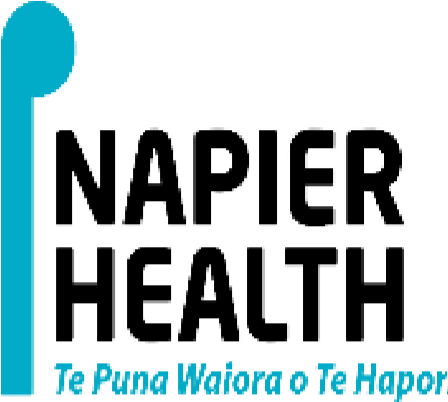 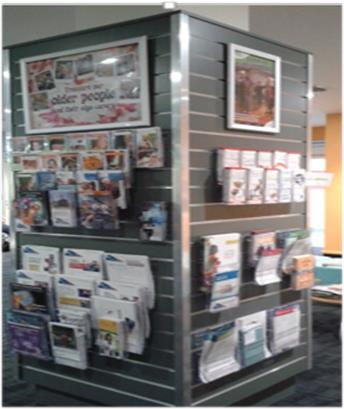 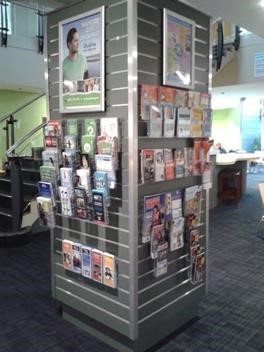 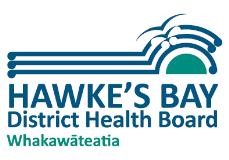 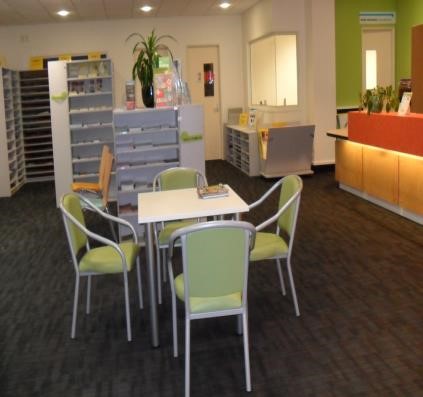 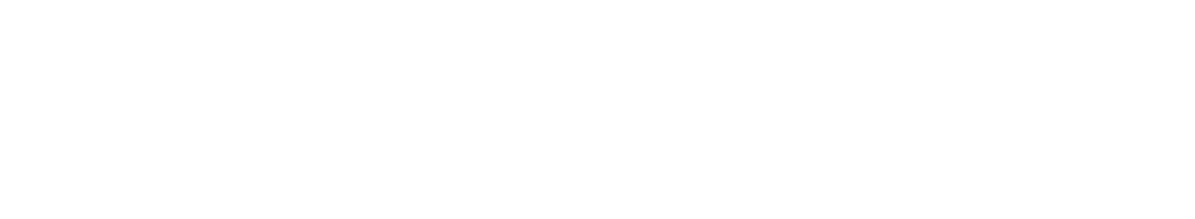 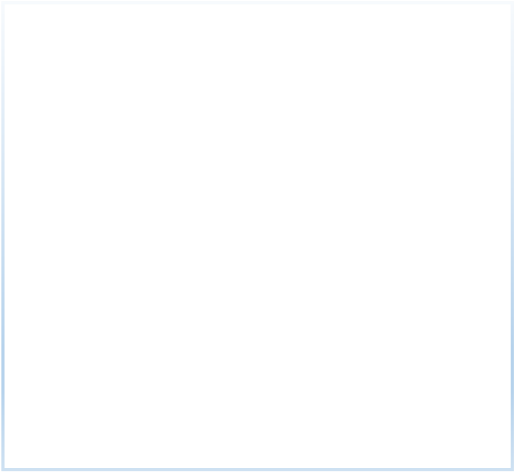 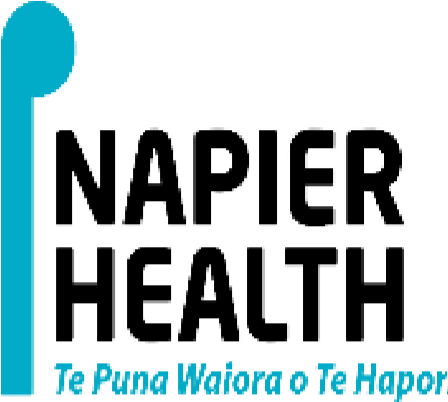 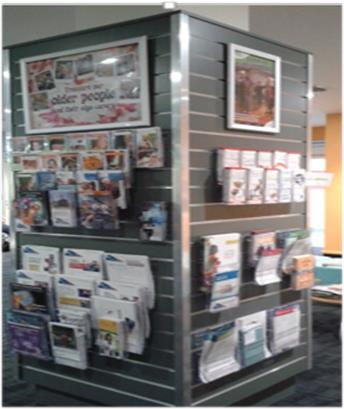 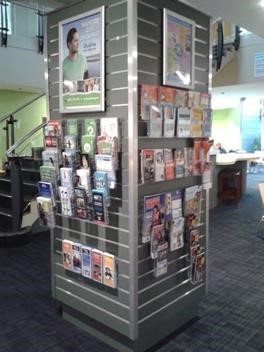 JanuaryKohi-tatea03 & 04  New Year’s Day Observed04   World Braille Day https://blindlowvision.org.nz/ FebruaryHui-tanguruAotearoa Bike Challenge Month  https://www.lovetoride.net/nz Heart Awareness Month  https://www.heartfoundation.org.nz/your-heart/ Stand Up & Move More  https://wellplace.nz/event-calendar/move-more-in-february/?date=2022-02-01 Ovarian Cancer Awareness Month  https://www.ovariancancernz.org.nz 01Chinese New Year – Year of the Tigerhttps://publicholidays.sg/chinese-new-year/ 02  World Wetlands Day  World Wetlands Day - National Wetland Trust of New Zealand04    World Cancer Day  https://www.worldcancerday.org/materials 05 Waitangi Day  Family Celebrations at Mitre 10 Park https://www.kahungunu.iwi.nz/waitangi-day 07Waitangi Day Observed 08Term 1 Starts  08Safer Internet Day  https://www.netsafe.org.nz/sid2022 14World Epilepsy Day  Epilepsy NZ - Home 25 - 26Big Heart Appeal Days28 Rare Disease Day  https://raredisorders.org.nz/about-rare-disorders/rare-disease-day/MarchPoutu-te-rangiStroke Awareness Month https://www.strokecentral.org.nz/ Hearing Awareness Month  Home | NFDHHSunSmart Monthhttps://www.sunsmart.org.nz/ Endometriosis Awaresness Monthhttps://nzendo.org.nz/ 03World Hearing Day  “To hear for life, listen with care”http://nfd.org.nz04World Obesity Day http://www.obesityday.worldobesity.org/ 05 - 13Recreation Aotearoa Parks Week  https://www.nzrecreation.org.nz/Site/events/parks-week.aspx05 - 13Seaweek  “Connecting With Our Seas – Toi Moana – Toi Tangata”  https://www.seaweek.org.nz/ 06   Children’s Day     Te Ra O Te Tamariki https://www.childrensday.org.nz/ 07  World Health Day https://www.who.int/world-health-day/en/ 07 - 13Tsunami Hikoi Week Tsunami | Hawke's Bay Emergency Management (hbemergency.govt.nz)08   International Women’s Day  www.internationalwomensday.com/ 09Walk 2 Work Day  www.livingstreets.org.nz/  10World Kidney Day   Bridge the knowledge gap to better kidney care  https://www.worldkidneyday.org/2022-campaign/2022-wkd-theme/ 13 - 20Coeliac Awareness Weekhttps://coeliac.org.nz/14 - 20Red Cross Appeal week  https://www.redcross.org.nz/ 15World Social Work Day  www.worldsocialworkday.com/ 17Listen Uphttps://www.nfd.org.nz/awareness 18 - 27 Neighbours Day – Kai Connections  http://neighboursday.org.nz/ 19 TBCInternational Cultures Day  - Cornwall Park Hastings 11.00am – 4.00pm20  World Oral Health Day  www.healthysmiles.org.nz/ 21 - 27ACP Week  https://www.advancecareplanning.org.au/acpweek21  World Down Syndrome Day  https://nzdsa.org.nz/ 22 World Water Day  https://www.worldwaterday.org/ 24 World Tuberclosis Day  https://www.who.int/campaigns/world-tb-day/TBC  Red Puppy Appeal https://blindlowvision.org.nz/guide-dogs/red-puppy-appeal/ AprilPaenga-whawhaHB April Falls Month http://www.hqsc.govt.nz/  Cholesterol Awareness Month https://www.strokecentral.org.nz/event/cholesterol-awareness-month/ 02  World Autism Awareness Day  http://www.autismnz.org.nz/ 03Daylight Saving Ends  Back 1 hour (3.00am becomes 2.00am)  07   World Health Day   http://www.who.int/campaigns/world-health-day/ 11 - 17   Parkinson’s Awareness Week – 11th Day  http://www.parkinsons.org.nz/ 14Term One Finishes  15Good Friday  17 World Hemophilia Day  18Easter Monday  22 World Earth Day  Earth Day: The Official Site | EARTHDAY.ORG25  ANZAC Day  26 - 30Alllergy Awareness Week Allergy News and EventsTBCWell child weekhttps://www.wellchild.org.nz/ 28   World Day for Safety & Health @ Work  https://www.un.org/en/events/safeworkday/ MayHaratuaQuit for life in May http://smokefree.org.nz/  Light it Orange for Shine  http://www.lightitorange.co.nz/Cystic Fibrosis Month  https://www.cfnz.org.nz/ 02Term Two Starts  03 - 09Perinatal Mental Health Awareness Weekhttps://pada.nz/ TBC Immunisation Awareness Week  https://www.hpa.org.nz/programme/immunisation 03 World Asthma Day  https://www.asthmafoundation.org.nz/05  World Maternal Mental Health Day  https://wmmhday.postpartum.net/ 05   World Midwives Day  https://www.findyourmidwife.co.nz/midwives/hawkes+bay 06 - 12   Nurses Week    12th Nurses Dayhttps://www.nzno.org.nz/ 07 - 15 Youth Week  http://www.arataiohi.org.nz/youthweek08  Red Cross & Red Crescent Day  https://www.redcross.org.nz/08  World Ovarian Cancer Day 08 Mother’s Day 08 - 14Allergy Awareness Week  http://www.allergy.org.nz/ 09 - 15 Sign Language Week  http://www.deaf.org.nz 10  World Lupus Day TBCYouth Alcohol Expo – Pettigrew Arena  Linda.anderson@hbrc.govt.nz 16 - 20 Bullying Free NZ  Week www.bullyingfree.nz/ 19 World IBD Day https://worldibdday.org/ 20  World Autoimmune/ Autoinflammatory  Arthritis Day  20Pink Shirt Day  - Speak Up Stand Together Stop Bullying  www.pinkshirtday.org.nz 29 - 04  Samoa Language Week  https://www.mpp.govt.nz/our-work/pacific-language-weeks/ 30  World Multiple Sclerosis Day  - I Connect, We Connesthttp://worldmsday.org/31  World Smokefree Day  https://www.smokefree.org.nz/ JunePipiriMove Your Butt  -Bowel Cancer Awareness Month https://bowelcancernz.org.nz/ 29 - 04Samoa Languagw Weekhttps://www.mpp.govt.nz/our-work/pacific-language-weeks/ 05   World Environment Day  http://worldenvironmentday.global/05   Cancer Survivors Day  http://www.cancernz.org.nz/06Queen’s Birthday  06 - 12Coeliac Awareness Week https://coeliac.org.nz/08  World Oceans Day  https://www.worldoceansday.org/ 14   World Blood Donor Day http://www.nzblood.co.nz/15 - 21Men’s Health Week   https://www.menshealthweek.co.nz/ 15   World Elder Abuse Day  http://www.ageconcern.org.nz/19  World Sickle Cell Day  https://www.sicklecellsociety.org/wscd/19 - 25 Volunteer Awareness Week https://nationalvolunteerweek.nz/ 20  World Refugee Day  http://www.un.org/en/events/refugeeday/20 - 26Continence Awareness Week   http://www.continence.org.nz/  24Matariki  JulyHongongoiWomen’s Refuge Awareness Monthhttps://womensrefuge.org.nz/ World Plastic Free Julyhttps://www.plasticfreejuly.org/ 08  Term Two Finishes  25  Term Three Starts  26 - 30Loss & Grief Awareness Week  https://www.skylight.org.nz/ 28  World Hepatitis Day  https://www.hepatitisfoundation.org.nz/ 31 - 06Cook Island Language Week  AugustHere-turi-kokaPsoriasis Awareness Month29 - 06  Cook Island Language Week  https://www.mpp.govt.nz/our-work/pacific-language-weeks/ 01 - 07  Breastfeeding Week  http://worldbreastfeedingweek.org/09  World Indigenous Peoples Day  http://www.un.org/en/events/indigenousday/12  Youth Day  http://www.un.org/en/events/youthday/22 - 28Iron Awareness Week http://www.ironweek.co.nz 26 Daffodil Day  http://www.cancernz.org.nz/  SeptemberMahuruCervical Screening Awareness Month http://www.nsu.govt.nz/Blue September Prostate Cancer Awareness Month http://www.blueseptember.org.nz/Breathe Better September – Respiratory Condition Awareness Month http://www.breathebetterseptember.co.nz/ World Alzheimer’s Month (21st Day)http://www.alzheimers.org.nz/01  Random Act of Kindness Day   http://rak.co.nz/04   Father’s Day  04  World Sexual Health Day 04 - 12Conservation Week  https://www.doc.govt.nz/news/events/conservation-week/ 04 - 10 Tonga Language Weekhttps://www.mpp.govt.nz/our-work/pacific-language-weeks/ 08  World Literacy Day  https://www.literacy.org.nz/ 08  World Physiotherapy Day   http://www.physio.co.nz/    09  Fetal Alcohol Spectrum Disorder Awareness Day   https://www.fasd.org.nz/ 10  World Suicide Prevention Day    “Creating Hope Through Action” http://www.spinz.org.nz/ 12 - 18Multiple Sclerosis Awareness Week12 - 20Maori Language Week                          Maori Language Day 14  https://www.tetaurawhiri.govt.nz/events 17  Patient Safety Day  https://www.hqsc.govt.nz/our-programmes/patient-safetyday /21  World Alzheimers Day   http://www.alzheimers.org.nz/ TBCArthritis Awareness Weekhttp://www.arthritis.org.nz/ 22  World Car Free Day   http://www.worldcarfree.net/ 25  World Pharmacist Dayhttps://www.fip.org/worldpharmacistsday 25Daylight Saving Starts forward 1 hour  (2.00am becomes 3.00am) 26 - 02Mental Health Awareness Week  http://www.mentalhealth.org.nz 26 World ContraceptionDayhttps://www.familyplanning.org.nz TBCSpeech Language Therapy Awarenesshttps://speechtherapy.org.nz/ 30Term Three Finishes  OctoberWhiringa-a-nukuBreast Cancer Awareness Month     http://www.nzbcf.org.nz/26 - 02Mental Health Awareness Week  http://www.mentalhealth.org.nz01  World Day of Older Persons   http://www.ageconcern.org.nz/01  World Vegetarian Day   http://www.vegetarian.org.nz/05  World Teachers’ Day   06  World Cerebral Palsy Day 08Pink Ribbon Dayhttp://www.nzbcf.org.nz/09 - 15Baby Loss Awareness week http://www.sands.org.nz/ 10  World Mental Health Awareness Day  http://www.mentalhealth.org.nz/10  World Homeless Awareness Day http://www.worldhomelessday.org/ 09  World Hospice & Palliative Care Day   12  World Arthritis Day   http://www.arthritis.org.nz/ 13  Natural Disaster Risk Reduction Day  https://www.un.org/en/observances/disaster-reduction-day 14Allied Health Professionals Day  https://sites.google.com/view/ahps-day/home 15  World Hand Washing Day   http://www.globalhandwashingday.org/ 16World Spine Day  17Term Four starts  19 - 23Melanoma Awareness Week & “Get Spotted”https://www.melanoma.org.nz/ 20  World Osteoporosis Day  https://osteoporosis.org.nz/ 21HB Anniversary Day  24  United Nations Day  http://www.un.org/     24  Labour Day  28Loud Shirt Day - Deaf Children Awarenesshttp://www.loudshirtday.org.nz/29  World Stroke Day https://www.stroke.org.nz NovemberWhiringa-a-rangiMovember – Men’s Health Monthhttp://www.movember.com/ Diabetes Action Monthhttp://www.diabetes.org.nz/Pacreatic Cancer Awareness Monthhttps://pancan.co.nz/ 01   World Vegan Day   http://www.vegansociety.co.nz/ TBCOral Health Week  05  World Tsunami Day  https://www.un.org/en/events/foodsafetyday/ 11  Armiatice Day  http://www.rsa.org.nz/12   World Pneumonia Day  https://stoppneumonia.org/world-pneumonia-day/  13 - 19Transgender Awareness Week  13  World Kindness Day  14  World Diabetes Awareness Day   http://www.diabetes.org.nz/ 17 World COPD Day  http://asthmafoundation.org.nz 18 - 24World Antibiotic Week http://www.who.int/campaigns/world-antibiotic-awareness-week/en/ 25  White Ribbon Day - day for the elimination of violence towards women  http://whiteribbon.org.nz/DecemberHakiheaDecembeard Beat Bowel Cancer Month http://www.beatbowelcancer.org.nz/ Remember Decemberhttps://dementia.nz/   01  World Aids Foundation Red Ribbon Day   http://www.nzaf.org.nz/ 03  World Day Of Persons With Disabilities  http://www.un.org/en/events/disabilitiesday/ 02Safe Sleep Awareness Day  http://sudinationalcoordination.co.nz/safe-sleep-day 05  World Volunteer Day   http://www.volunteering.org.nz/ 10  World Human Rights Day   https://www.un.org/en/observances/human-rights-day 18   World Migrants Day   https://www.un.org/en/observances/migrants-day 20Term Four Finishes   25  Christmas Day  26  Boxing Day 27Christmas Day Observed  